T.C.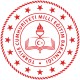 ÇANKAYA KAYMAKAMLIĞIİlçe Milli Eğitim MüdürlüğüSayı	: E-94423427-<...>-<...>	<...>Konu :GeziÇANKAYA İLÇE MİLLİ EĞİTİM MÜDÜRLÜĞÜNE(Özel Büro Şubesi)Okulumuz dördüncü sınıf öğrencileri 01.01.2022 tarihinde günü birlik türk hava kurumu müzesi gezisi yapmayı planlamaktadır. Söz konusu gezi okul müdürlüğümüz sorumluluğunda yapılacak olup okul müdür yardımcısı Ahmet AHMETOĞLU idaresinde 4. Sınıf öğretmeni Ayşe AYŞEOĞLU gözetiminde 24 öğrenci ile yapılacaktır. Ek listede isimleri belirtilen öğrenci bilgileri veli izin belgeleri alınmıştır.Bilgilerinize arz ederim.......Okul MüdürüAdres :Bu belge  güvenli   elektronik imza ile imzalanmıştır.Belge Doğrulama Adresi : https://www.turkiye.gov.tr/meb-ebysBilgi için:Telefon No :	Unvan : MemurE-Posta:Kep Adresi : meb@hs01.kep.trİnternet Adresi:	Faks: